 Hervormde GemeenteAmeide – Tienhoven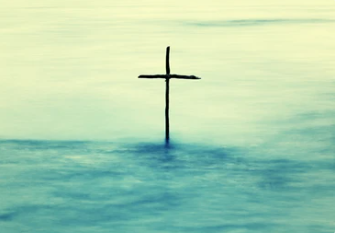 Liturgie voor de eredienstwaarin de Heilige Doop wordt bediend aan:Elisabeth Sofie BikkerToon Willem BosAart Johannes Juda het LamThijmen Vonkop zondag 21 januari 2024, aanvang 9.30 uurVoorganger: ds. J. Visser, AmsterdamOrganist: Ton van DrielInleidend orgelspelAfkondigingen door de ouderling van dienstZingen: OTH Lied 67Hoe zal ik U ontvangen,hoe wilt Gij zijn ontmoet,O, 's werelds hoogst verlangen,des sterv'lings zaligst goed?Dat ons Uw Geest verlichte!Houd zelf de fakkel bij,die, Heer', ons onderrichte,wat U behaag'lijk zij!Ver van de troon der tronenen 's hemels zonneschijnwilt G' onder mensen wonen,der mensen broeder zijn!Met God wilt G' ons verzoenen,tot God heft G' ons omhoog,en onder millioenenhebt Gij ook mij in 't oog.Nog eens zal Hij verschijnenals Richter van 't heelal,die 't hoofd van al de zijnenvoor eeuwig kronen zal.Nog is die dag verborgen;wacht hem gelovig af,terwijl de grote morgenreeds schemert boven ’t graf!
De handdrukStil gebedVotum en groetZingen: ‘Ik zal er zijn’Hoe wonderlijk mooi is uw eeuwige naam.Verborgen aanwezig deelt U mijn bestaan,Waar ik ben, bent U: wat een kostbaar geheim.Uw naam is 'Ik ben' en "Ik zal er zijn'.Een boog in de wolken als teken van trouw,staat boven mijn leven, zegt: ik ben bij jou!In tijden van vreugde maar ook van verdriet,ben ik bij U veilig, U die mij ziet.De toekomst is zeker, ja eindeloos goed.Als ik eens moet sterven, als ik U ontmoet.Dan droogt U mijn tranen, U noemt zelfs mijn naam.U blijft bij mij Jezus, laat mij niet gaan.'Ik ben die ik ben' is uw eeuwige naam.Onnoembaar aanwezig deelt U mijn bestaan.Hoe adembenemend, ontroerend dichtbij.Uw naam is 'Ik ben' en 'Ik zal er zijn'.O Naam aller namen, aan U alle eer.Niets kan mij ooit scheiden van Jezus mijn Heer.Geen dood en geen leven, geen moeite of pijn.Ik zal eeuwig zingen, dicht bij U zijn.'Ik ben die ik ben' is uw eeuwige naam.Onnoembaar aanwezig deelt U mijn bestaan.Hoe adembenemend, ontroerend dichtbij.Uw naam is 'Ik ben' en 'Ik zal er zijn'.Uw naam is 'Ik ben' en 'Ik zal er zijn'.Lezing van de wet uit 1 Petrus 2: 1-5 en 91 Leg dan af alle slechtheid, alle bedrog, huichelarij, afgunst en alle kwaadsprekerij.2. En verlang vurig, als pasgeboren kinderen, naar de zuivere melk van het Woord, opdat u daardoor mag opgroeien,3. indien u tenminste geproefd hebt dat de Heere goedertieren is,4. en kom naar Hem toe als naar een levende steen, die wel door de mensen verworpen is, maar bij God uitverkoren en kostbaar,5. dan wordt u ook zelf, als levende stenen, gebouwd tot een geestelijk huis, tot een heilig priesterschap, om geestelijke offers te brengen, die God welgevallig zijn door Jezus Christus.9. Maar u bent een uitverkoren geslacht, een koninklijk priesterschap, een heilig volk, een volk dat God Zich tot Zijn eigendom maakte; opdat u de deugden zou verkondigen van Hem Die u uit de duisternis geroepen heeft tot Zijn wonderbaar lichtZingen: Psalm 89: 7Hoe zalig is het volk, dat naar Uw klanken hoort!Zij wand'len, HEER, in 't licht van 't Godd'lijk aanschijn voort;Zij zullen in Uw naam zich al den dag verblijden;Uw goedheid straalt hun toe; Uw macht schraagt hen in 't lijden;Uw onbezweken trouw zal nooit hun val gedogen,Maar Uw gerechtigheid hen naar Uw woord verhogen.Formulier om de Heilige Doop te bedienenDe uitleg van de leer van de Heilige Doop omvat de volgende drie delen:In de eerste plaats zijn wij met onze kinderen zondige mensen. We doen niet alleen verkeerde dingen, waarmee wij God verdriet doen, de zonde zit vanaf de oorsprong van ons leven al in ons. We leven onder de straf van de Heere God, zolang wij niet van onze zonden worden gereinigd. Daarom kunnen we niet bij de Heere, in Zijn koninkrijk komen, maar wel als wij opnieuw geboren worden en een nieuw leven krijgen. We worden bij de doop in water ondergedompeld of er mee besprenkeld en daarmee wordt de onreinheid van onze ziel aangewezen. We worden opgeroepen om onze zonden te belijden, ons klein te maken voor God en te vragen of Hij onze zonden afwast. Want het water wast onze zonden niet af en redt ons niet. Dat doet de Heere Jezus.In de tweede plaats verklaart en verzegelt ons de Heilige Doop dat Jezus Christus ons daadwerkelijk schoonwast van onze zonden. Hijzelf heeft de opdracht gegeven te dopen in de Naam van de Vader en de Zoon en de Heilige Geest.Als wij gedoopt worden in de Naam van de Vader verklaart en verzegelt God de Vader ons dat Hij een eeuwig verbond van genade met ons sluit. Hij neemt ons aan als Zijn kinderen en erfgenamen. Hij belooft altijd voor ons te zorgen, het kwade bij ons vandaan te houden of dat te laten meewerken ten goede.Als we gedoopt worden in de Naam van de Zoon verzegelt de Zoon ons dat Hij ons van al onze zonden schoonwast in Zijn bloed. Hij laat ons volledig delen in Zijn dood en opstanding. Zo worden wij van al onze zonden bevrijd en rechtvaardig voor God gerekend. Als wij gedoopt worden in de Naam van de Heilige Geest, verzekert de Heilige Geest ons ervan dat Hij in ons hart wil wonen. Ons heiligen wil om ons één met Christus te maken. Zo wil Hij ons schenken wat we In Christus hebben, namelijk de afwassing van onze zonden en elke dag vernieuwing van ons leven, totdat we uiteindelijk eeuwig leven zonder enige zonde, samen met heel de gemeente van de uitverkoren kinderen van God. In de derde plaats leven wij in een verbond met God. En een verbond heeft twee kanten in zich. Dat betekent dat God óns door de doop oproept en verplicht om Hem te gehoorzamen in overeenstemming met het nieuwe leven dat Hij ons schenkt. Dit betekent dat we intens verbonden zijn met deze enige God - Vader, Zoon en Heilige Geest-, Hem vertrouwen en liefhebben met heel ons hart, met heel onze ziel, met heel ons verstand, en met inzet van al onze krachten. Verder betekent het dat we de zonden uit de weg gaan, laten afsterven wat zondig is in ons wezen en in een nieuw leven wandelen waarin wij ontzag hebben voor God en Hem groot maken. Maar als we uit zwakheid toch zondigen, moeten we niet aan de genade van God twijfelen, en ons er niet bij neerleggen dat wij zonden doen. De doop garandeert ons namelijk dat God voor eeuwig een verbond van genade met ons gesloten heeft. Daar hoeven we niet aan te twijfelen.Hoewel de kleine kinderen deze dingen niet begrijpen, mogen we hen de doop niet onthouden. Ze hebben er geen weet van dat zij als nakomelingen van Adam leven onder de veroordeling van God. En dat God hen in Christus liefdevol en genadig aanneemt als Zijn kinderen, beseffen ze ook niet.  Want wat God tegen Abraham, de vader van alle gelovigen, zegt, geldt ook voor ons en onze kinderen: ‘Ik zal Mijn verbond maken tussen Mij, u en uw nageslacht na u, al hun generaties door, tot een eeuwig verbond, om voor u tot een God te zijn, en voor uw nageslacht na u’ (Genesis 17:7). Dit zegt ook Petrus met deze woorden: ‘Want voor u is de belofte en voor uw kinderen en voor allen die veraf zijn, zovelen als de Heere, onze God, ertoe roepen zal’ (Handelingen 2:39). Om deze reden heeft God vroeger de opdracht gegeven om de jongens te besnijden. Deze besnijdenis was een zegel van het verbond en van de gerechtigheid van het geloof (Romeinen 4:11). Zo heeft ook Christus de kinderen, zowel jongens en meisjes, omarmd, de handen opgelegd en gezegend (Markus 10:16). Omdat nu (voor de gelovigen uit de volken) de doop in plaats van de besnijdenis gekomen is, moet men de kleine kinderen als erfgenamen van het koninkrijk van God en van Zijn verbond dopen. De ouders hebben de plicht om hun kinderen bij het opgroeien uit te leggen wat het betekent dat ze gedoopt zijn.Sofie, Toon, Juda en Thijmen worden binnengebracht Zingen: Psalm 105: 5God zal Zijn waarheid nimmer krenken,Maar eeuwig Zijn verbond gedenken.Zijn woord wordt altoos trouw volbracht,Tot in het duizendste geslacht.'t Verbond met Abraham, Zijn vrind,Bevestigt Hij van kind tot kind.Opdat de bediening van de Heilige Doop zal zijn tot eer van God, tot onze troost en tot opbouw van de gemeente, laten wij Zijn heilige Naam aanroepen in het gebed:GebedAlmachtige en eeuwige God, U hebt de ongelovige wereld, die geen berouw toonde, streng gestraft met de zondvloed. Maar U hebt Noach, die in U geloofde, samen met zijn gezin in Uw grote barmhartigheid behouden en bewaard. U hebt de verharde farao met heel zijn volk in de Rode zee verdronken, maar Uw volk Israël daar met droge voeten doorheen geleid, waardoor de doop wordt aangeduid. Wij bidden U, omdat U zo grondeloos barmhartig bent: Wilt u deze kinderen in uw genade aanzien en door de Heilige Geest hen één maken met uw Zoon, Jezus Christus, opdat zij met Hem in Zijn dood begraven worden en met Hem mogen opstaan in een nieuw leven: hun kruis elke dag in de navolging van Christus blijmoedig mogen dragen en toegewijd aan Hem leven met oprecht geloof, vast hoop en vurige liefde; opdat zij dit leven, dat toch niet anders is dan een voortdurend sterven, door uw genade getroost mogen verlaten en dat zij als de Heere Jezus wederkomt voor de rechterstoel van Christus, Uw Zoon, zonder angst en schrik mogen komen. Door Hem, onze Heere Jezus Christus, Uw Zoon, die met U en de Heilige Geest, een enig God, leeft en regeert tot in eeuwigheid. AmenVragen aan de oudersGeliefden in de Heere Christus, u hebt gehoord dat de doop een instelling van God is om aan ons en ons nageslacht Zijn verbond te verzegelen. Daarom moeten wij de doop met die bedoeling en niet uit gewoonte of uit bijgelovigheid gebruiken. Opdat dan iedereen zal weten, dat u er oprecht zo over denkt, zult u van uw kant op de volgende vragen eerlijk antwoord geven:Ten eerste: Belijdt u, hoewel onze kinderen in zonde ontvangen en geboren zijn en daarom aan allerlei ellende onderworpen zijn en leven onder de veroordeling van God, dat zij toch in Christus geheiligd zijn en daarom als leden van Zijn gemeente behoren gedoopt te zijn?Ten tweede: Belijdt u dat de leer die in het Oude en Nieuwe Testament, en in de artikelen van het christelijk geloof, samengevat is, en in de christelijke kerk hier geleerd wordt, de enige waarheid is die leidt tot redding en zaligheid?Ten derde: Belooft u en neemt u voor uw verantwoording dit kind, waarvan u vader en moeder bent en als gemeente getuige bent, bij het opgroeien in de leer van het Evangelie zo goed als u kunt te onderwijzen of te helpen onderwijzen?Wat is daarop uw antwoord?Antwoord: JaKindermomentSamen met de kinderen zingen we: ‘Laat zo je licht maar schijnen’Laat zo je licht maar schijnenBij alles wat je doetZodat de mensen zeggenGod is goedGod is liefde, God isGod is goedLaat zo je licht maar schijnenBij alles wat je doetZodat de mensen zeggenGod is goed Bediening van de Heilige Doop De dominee spreekt bij het dopen als volgt:Ik doop u in de Naam van de Vader en van de Zoon en van de Heilige Geest. AmenZingen: Psalm 134: 3 (staande indien mogelijk)Dat 's HEEREN zegen op u daal';
Zijn gunst uit Sion u bestraal';
Hij schiep 't heelal, Zijn naam ter eer;
Looft, looft dan aller heren HEER. Dankgebed voor de doopAlmachtige en barmhartige God en Vader, wij danken en loven U dat U ons en onze kinderen door het bloed van Uw geliefde Zoon Jezus Christus al onze zonden vergeven hebt. En dat u ons door uw Heilige Geest tot leden van uw eniggeboren Zoon en zo tot uw kinderen hebt aangenomen en ons dit met de Heilige Doop verzegelt en bekrachtigt. Wij bidden U ook door Hem, uw geliefde Zoon, dat U deze kinderen door Uw Heilige Geest altijd wilt leiden, opdat zij christelijk en in ontzag voor God opgevoed worden en steeds meer groeien mogen in geloofsverbondenheid met de Heere Jezus Christus. Geef dat zij zo Uw Vaderlijke goedheid en barmhartigheid die U aan hun en ons allen hebt bewezen, zullen belijden. Laat hen gehoorzaam onder onze enige Leraar, Koning en Hogepriester, Jezus Christus leven en dapper tegen de zonde, de duivel en heel zijn heerschappij/rijk strijden en overwinnen. Om U en Uw Zoon Jezus Christus en de Heilige Geest, onze enige en betrouwbare God, eeuwig te loven en te prijzen. AmenLuisterlied: ‘Wonderlijk’ (Sela)Gebed om de opening van het Woord en de verlichting met de Heilige GeestSofie, Toon, Juda en Thijmen worden naar de consistorie gebracht en de kinderen van groepen 4, 5 en 6 verzamelen in de consistorie om naar ’t Jot te gaan voor de kindernevendienstBijbellezing: Mattheüs 5:13-1613 U bent het zout van de aarde; maar als het zout zijn smaak verloren heeft, waarmee zal het gezouten worden? Het deugt nergens meer voor dan om weggeworpen en door de mensen vertrapt te worden.14. U bent het licht van de wereld. Een stad die boven op een berg ligt, kan niet verborgen zijn.15. En ook steekt men geen lamp aan en zet die onder de korenmaat, maar op de standaard, en hij schijnt voor allen die in het huis zijn.16. Laat uw licht zo schijnen voor de mensen, dat zij uw goede werken zien en uw Vader, Die in de hemelen is, verheerlijken.Collecten tijdens het voorspel, met collectezak, Appostel of de button op de website1e collecte: Zustergemeente in Copaceni2e collecte: huisvesting en organisatie3e collecte: pastoraat, vorming & toerustingZingen: Psalm 8: 1, 2, en 4HEER, onze Heer, grootmachtig Opperwezen!Hoe wordt Uw naam op aard' alom geprezen!Gij, die den glans van Uwe majesteitHebt boven lucht en heem'len uitgebreid.Uw mogendheid heeft sterkte willen grondenUit kind'ren, ja, uit zuigelingen monden;Zo breekt Uw hand des vijands boos geweld,Daar Gij zijn haat en wraakzucht palen stelt.Mijn God, wat is de mens dan op deez' aarde!De broze mens, hoe klimt hij tot die waarde,Dat Gij aan hem in zoveel gunst gedenkt;En 's mensen zoon Uw teêrste liefde schenkt!Verkondiging: ‘Jullie zijn ...'Zingen: OTH Lied 315Heer, uw licht en uw liefde schijnenwaar U bent zal de nacht verdwijnen.Jezus, Licht van de wereld, vernieuw ons.Levend Woord, ja uw waarheid bevrijdt ons.Schijn in mij, schijn door mij.Refrein:Kom, Jezus kom,vul dit land met uw heerlijkheid.Kom heil'ge Geest, stort op ons uw vuur.Zend uw rivier, laat uw heilheel de aard' vervullen.Spreek, Heer, uw woord:dat het licht overwint.Heer, 'k wil komen in uw nabijheid.Uit de schaduwen in uw heerlijkheid.Door het bloed mag ik U toebehoren.Leer mij, toets mij, uw stem wil ik horen.Schijn in mij, schijn door mij.RefreinStaan wij oog in oog met U Heer.Daalt uw stralende licht op ons neer.Zichtbaar, tastbaar wordt U in ons leven.U volmaakt wie volkomen zich geven.Schijn in mij, schijn door mij.RefreinKinderen uit de kindernevendienst komen terug.Dankgebed en voorbedeZingen: OTH 323: 1 en 4 (staande indien mogelijk)O grote God die liefde zijt,o Vader van ons leven,vervul ons hart, dat wij altijd,ons aan Uw liefde geven.Laat ons het zout der aarde zijn,het licht der wereld, klaar en rein.Laat ons Uw woord bewaren,Uw waarheid openbaren.Wij danken U, o liefde groot,dat Christus is gekomen.Wij hebben in Zijn stervensnood,Uw diepste woord vernomen.Nog klinkt dat woord; het spreekt met machten het wordt overal volbracht,waar liefde wordt gegeven,wij uit Uw liefde leven. ZegenOrgelspelNa deze dienst bent u in de gelegenheid de doopouders achter de kansel te feliciteren en hen Gods zegen toe te wensen